Appendix S3. Occupancy estimate of Amazonian manatee as a function of the distance of communities (km) based on model averaging. Data obtained by combined sampling methods (active search and transect). The dashed lines indicate 95% of confidence intervals.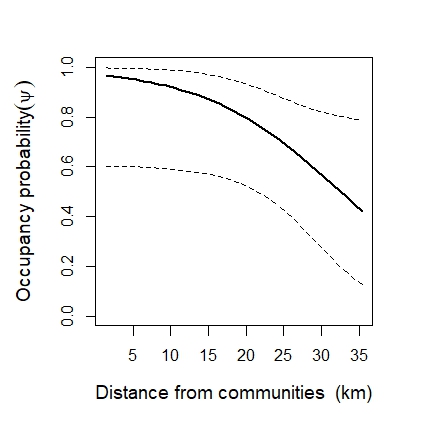 